BÀI HỌC STEM LỚP 4 – KẾ HOẠCH DẠY HỌCLÀM CHONG CHÓNG (Tiết 2)Gợi ý thời điểm thực hiện:– Bài 10: Đồ chơi dân gian – Sách KNTT– Bài 9. Làm diều giấy – Sách CTST– Bài 12 Làm chong chóng – Sách CDMô tả bài học: – 	Làm được đồ chơi chong chóng theo hướng dẫn.– 	Tính toán được chi phí cho chiếc chong chóng tự làm.– 	Nhận biết được không khí chuyển động gây ra gió làm chong chóng quay.I. YÊU CẦU CẦN ĐẠT:1. Kiến thức:- Sau bài học này, HS đạt các yêu cầu sau:- Làm được chong chóng đồ chơi phù hợp với lứa tuổi theo hướng dẫn.- Tính toán chi phí cho một chong chóng đồ chơi tự làm.2. Năng lực:Năng lực chung:- Năng lực tự chủ và tự học: Tự lực làm được đồ chơi theo sự phân công, hướng dẫn và đúng thời gian quy định.- Năng lực giải quyết vấn đề và sáng tạo: Hình thành được ý tưởng trang trí chong chóng đồ chơi theo ý muốn.Năng lực riêng (năng lực công nghệ):Năng lực nhận thức công nghệ: Nhận biết được các bộ phận chính và yêu cầu sản phẩm chong chóng đồ chơi.Năng lực sử dụng công nghệ:+ Lựa chọn được vật liệu, dụng cụ làm chong chóng đồ chơi đúng yêu cầu.+ Làm được chong chóng đồ chơi phù hợp với lứa tuổi theo hướng dẫn.+ Tính toán chi phí cho một chong chóng đồ chơi tự làm.+ Sử dụng an toàn chong chóng đồ chơi do mình làm ra.Năng lực đánh giá công nghệ: Giới thiệu được sản phẩm do mình làm và nhận xét được sản phẩm theo các tiêu chí đánh giá.3. Phẩm chất:- Chăm chỉ: Có ý thức thực hành nghiêm túc, luôn cố gắng đạt kết quả tốt.- Trách nhiệm: Có ý thức giữ gìn dụng cụ làm thủ công và ý thức tiết kiệm vật liệu làm đồ dùng học tập. Hợp tác với các bạn để hoàn thành nhiệm vụ học tập theo sự hướng dẫn của giáo viên, giữ gìn vệ sinh trong thực hành, sáng tạo.II. ĐỒ DÙNG:1. Chuẩn bị của GV:– Các phiếu học tập, phiếu đánh giá sản phẩm.– 1 chong chóng.– Đồ dùng, dụng cụ vật liệu cho 1 nhóm 5 HS2. Chuẩn bị của HS (dành cho 1 HS)III. HOẠT ĐỘNG DẠY HỌC CHỦ YẾU: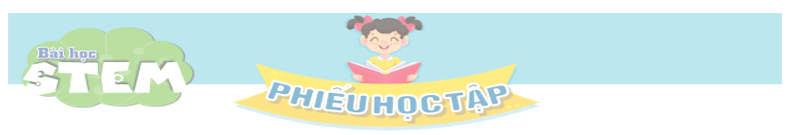 Tên nhóm: ..............................................				Lớp: 4 .........PHIẾU HỌC TẬP SỐ 21. Đánh số thứ tự đúng các bước làm chong chóng.2. Nhóm sử dụng vật liệu gì để làm chong chóng?..................................................................................................................................................................................................................................................................Nội dung chủ đạo và tích hợp trong bài họcNội dung chủ đạo và tích hợp trong bài họcNội dung chủ đạo và tích hợp trong bài họcMôn họcMôn họcYêu cầu cần đạtMôn học chủ đạoCông nghệ– Làm được đồ chơi dân gian phù hợp với lứa tuổi theo hướng dẫn. – Tính toán chi phí cho một đồ chơi dân gian tự làm.Môn học tích hợpKhoa họcNhận biết được không khí chuyển động tạo ra gió và nguyên nhân làm không khí chuyển động.Môn học tích hợpToán- Thực hành đo, tạo hình gắn với một số hình phẳng và hình khối đã học.– Tính toán chi phí cho một sản phẩm đồ chơi dân gian tự làm.Môn học tích hợpMĩ thuật- Biết xác định nội dung chủ đề và lựa chọn công cụ, vật liệu để thực hành.- Biết kết hợp vẽ, cắt, xé dán,... trong thực hành, sáng tạo.- Biết giữ vệ sinh trường, lớp, đồ dùng học tập,… trong thực hành, sáng tạo.STTVật liệu/Dụng cụSố lượngHình ảnh minh hoạ1Giấy màu5 tờ2Băng dính hai mặt1 cuộn3Keo dán1 lọ4Bút màu 1 hộpSTTVật liệu/Dụng cụSố lượngHình ảnh minh hoạ1Đinh ghim1 chiếc2Bút chì có tẩy (ống hút nhựa)1 chiếc3Kéo1 chiếc4Thước kẻ1 chiếcHoạt động của GVHoạt động của HS1. Khởi động:1. Khởi động:- Giáo viên mời lớp trưởng lên cho các bạn khởi động tiết học.- Giáo viên hướng dẫn học sinh ôn lại kiến thức đã học ở tiết 1 thông qua câu hỏi.- Giáo viên giới thiệu tên bài học và dẫn dắt cho HS biết yêu cầu cần đạt trong bài học này.- Cả lớp đứng dậy múa, vỗ tay theo video.- Học sinh trả lời câu hỏi- Học sinh lắng nghe, 2 học sinh đọc lại tên bài và yêu cầu cần đạt của bài học.2. Thực hành – Vận dụng:2. Thực hành – Vận dụng:Hoạt động 2: Đề xuất ý tưởngHoạt động 2: Đề xuất ý tưởnga) GV yêu cầu HS thảo luận nhóm và chia sẻ ý tưởng theo các tiêu chí sau: – HS thảo luận nhóm– Khi có gió cánh quay đều– Bền, đẹp, sử dụng được lâu dài– HS trả lời– GV chiếu một vài ý tưởng như trong sáchb) Lựa chọn ý tưởng – Mỗi nhóm thảo luận lựa chọn ý tưởng làm sản phẩm cho nhóm mình.– Thảo luận nhóm– GV mời đại diện nhóm chia sẻ ý tưởng và đề xuất cách làm đồ chơi chong chóng.– HS đại diện các nhóm trả lời.– Mô tả cách thực hiện.– GV tổng kết hoạt động chuyển sang hoạt động tiếp theo.Hoạt động 3: Làm đồ chơi chong chóngHoạt động 3: Làm đồ chơi chong chónga) Giáo viên cho HS xem Video gợi ý các bước làm chong chóngGiáo viên hỏi học sinh Video gợi ý mấy bước làm chong chóng?- Học sinh theo dõi.- Học sinh trả lời video gợi ý làm đồ chơi gồm 8 bước.b) Giáo viên gợi ý cho học sinh làm Phiếu bài tập số 3.- Các nhóm thảo luận làm Phiếu bài tập số 2.GV gọi đại diện các nhóm lên đọc Phiếu bài tập số 2 của nhóm.Gợi ý chúng ta làm đồ chơi theo mấy bước? Các bước làm gì và làm như thế nào?– HS trả lời: Các bước làm đồ chơi gồm 8 bước: Bước 1: Tạo một tờ giấy vuôngBước 2: Gấp tờ giấy theo đường kẻ từ góc này sang góc khác, sau đó mở raBước 3: Sử dụng bút chì đánh dấu vị trí cách trung tâm khoảng 2 – 3 cm như hìnhBước 4: Cắt dọc theo đường gấp. Dừng lại ở chỗ đánh dấu bằng bút chìBước 5: Dán các góc giấy vào vị trí trung tâmBước 6: Tạo trục chong chóng tại vị trí trung tâm (dùng đinh ghim)Bước 7: Dùng tay xoay chong chóng
để đảm bảo chong chóng quay dễ dàng. Bước 8: Gắn đinh ghim lên đầu cán dài tạo tay cầm chong chóng.HS lựa chọn dụng cụ và vật liệu phù hợp với ý tưởng của nhóm đã chọn.– Các nhóm lựa chọn dụng cụ và vật liệu phù hợp với ý tưởng của nhóm đã chọn.c) Làm đồ chơi chong chóng theo cách của nhóm em đã lựa chọn.- Học sinh làm chong chóng theo nhóm (1 sản phẩm/HS)– GV tổ chức cho các nhóm làm đồ chơi chong chóng.– Các nhóm làm đồ chơi chong chóng.– Trong quá trình cả lớp làm mô hình, GV quan sát và hỗ trợ khi cần thiết.– Các nhóm làm đồ chơi theo tiêu chí.- Trang trí chong chóng thêm đẹp.– GV tổ chức cho các nhóm trưng bày chong chóng và bình chọn chong chóng nào quay đều, màu sắc đẹp. Sau đó tự đánh giá sản phẩm của nhóm và các nhóm khác bằng cách đánh dấu x vào các ô tương ứng trong phiếu đánh giá.- Đại diện nhóm lên trưng bày và thuyết trình về sản phẩm của nhóm.– Các nhóm bình chọn sản phẩm của nhóm bạn: chong chóng nào quay đều, màu sắc đẹp, sử dụng được lâu dài.– GV tổng kết hoạt động.Hoạt động 4: Tính toán chi phí làm đồ chơi chong chóngHoạt động 4: Tính toán chi phí làm đồ chơi chong chóng– GV yêu cầu thảo luận nhóm. Em cùng các bạn tính chi phí làm đồ chơi chong chóng theo gợi ý.- GV cho HS liên hệ giá thành đồ chơi tự làm với giá thành đồ chơi mua trên thị trường.– HS thực hiện tính chi phí.- Đại diện nhóm đọc bảng tính chi phí làm đồ chơi chong chóng của nhóm.- Học sinh liên hệ thực tế trả lời: Thấp hơn giá thị trường nhiều lần. Hoạt động 5: Cùng bạn chơi đồ chơi chong chóngHoạt động 5: Cùng bạn chơi đồ chơi chong chóng– GV dùng quạt điện tạo ra gió giúp chong chóng quay, tổ chức cho HS cùng chơi đồ chơi chong chóng.– Cả lớp cùng chơi chong chóng.– GV tổng kết hoạt động:Khen ngợi nhóm có sản phẩm đạt tiêu chí, động viên các nhóm làm chưa tốt để lần sau cố gắng.Nhắc HS mang sản phẩm chong chóng về nhà để chơi.- Học sinh lắng nghe3. Tổng kết bài học:3. Tổng kết bài học:Giáo viên yêu cầu học sinh liên hệ kiến thức một số môn học được sử dụng để làm chong chóng.- Học sinh trả lời:Môn học chủ đạo – Công nghệMôn học tích hợp – Khoa học, Toán, Mĩ thuật– Giáo viên yêu cầu học sinh nêu lại tên vật liệu để làm ra chong chóng.- Học sinh trả lời– Giáo viên hướng dẫn học sinh vận dụng kiến thức đã học về làm các loại chong chóng với các vật liệu đơn giản: lá dừa, lá bàng, cuống lá dong, ...- Học sinh lắng nghe–  Tổng kết buổi học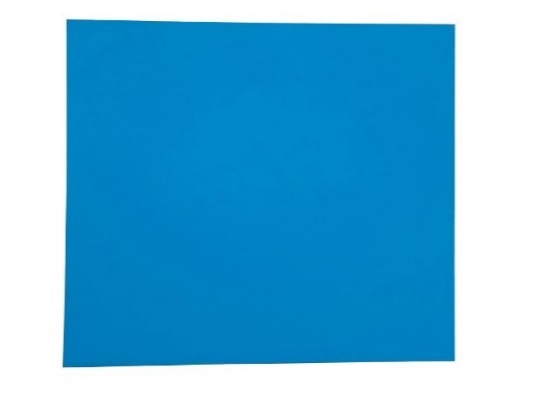 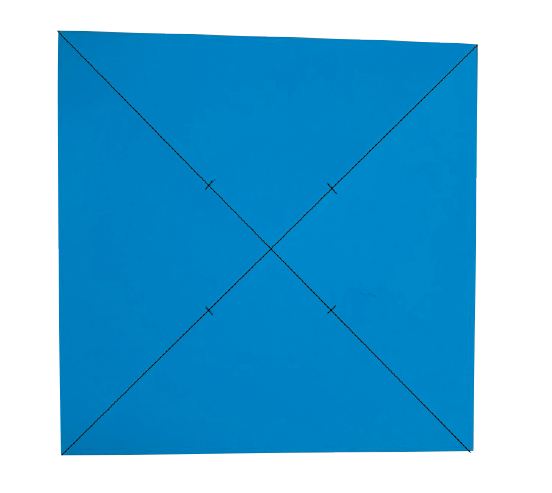 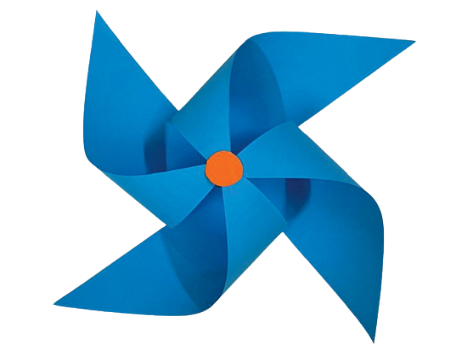 Tạo một tờ giấy     vuông       Sử dụng bút chì đánh dấu vị trí cáchtrung tâm khoảng 2-3 cm như hình         Tạo trục chong chóng tại vị trí trung tâm (dùng đinh ghim)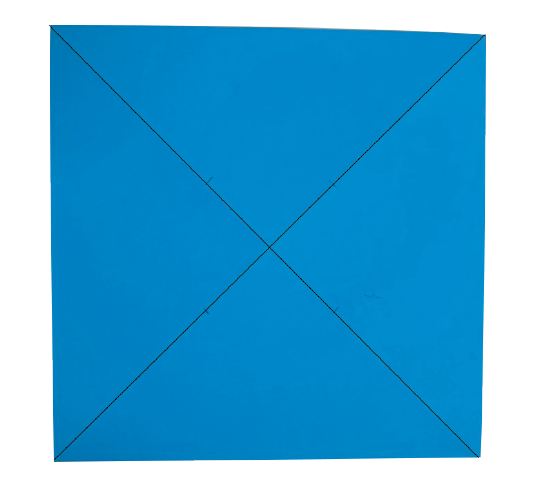 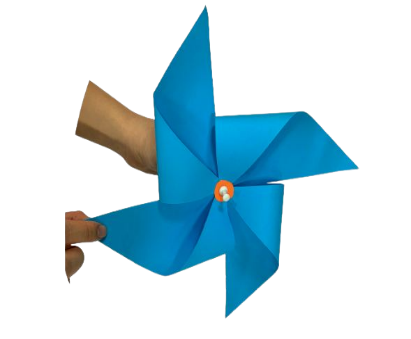 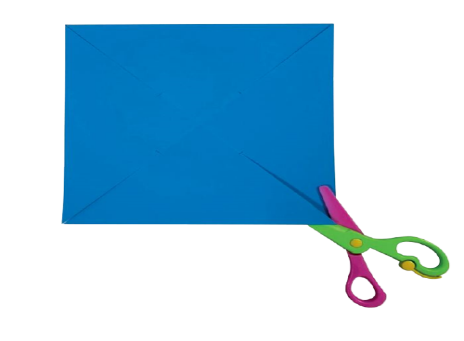    Gấp tờ giấy theo đường kẻ từ góc này sang góc khác, sau đó mở raDùng tay xoay chong chóng để đảm bảo chong chóng quay dễ dàng. Cắt dọc theo đường gấp.
Dừng lại ở vị trí đánh dấu bằng bút chì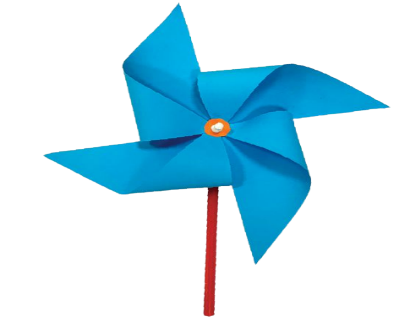 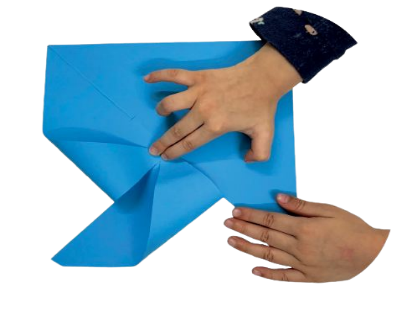 Gắn đinh ghim lên đầu cán dài tạo tay cầm chong chóngDán các góc giấy vào vị trí trung tâm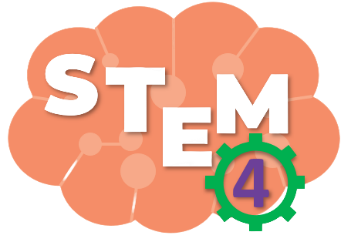 PHIẾU ĐÁNH GIÁ SẢN PHẨMTHEO CÁC TIÊU CHÍTên nhóm đánh giá: Sóc nâuPHIẾU ĐÁNH GIÁ SẢN PHẨMTHEO CÁC TIÊU CHÍTên nhóm đánh giá: Sóc nâuPHIẾU ĐÁNH GIÁ SẢN PHẨMTHEO CÁC TIÊU CHÍTên nhóm đánh giá: Sóc nâuPHIẾU ĐÁNH GIÁ SẢN PHẨMTHEO CÁC TIÊU CHÍTên nhóm đánh giá: Sóc nâuTên nhómKhi có gió cánh quay đềuKhi có gió cánh quay đềuKhi có gió cánh quay đềuBền, đẹp, sử dụng được lâu dàiBền, đẹp, sử dụng được lâu dàiTên nhómHoàn thành tốtHoàn thành tốtHoàn thànhHoàn thành tốtHoàn thànhThỏ ngọcVành khuyênVoi conPHIẾU ĐÁNH GIÁ SẢN PHẨMTHEO CÁC TIÊU CHÍTên nhóm đánh giá: Thỏ ngọcPHIẾU ĐÁNH GIÁ SẢN PHẨMTHEO CÁC TIÊU CHÍTên nhóm đánh giá: Thỏ ngọcPHIẾU ĐÁNH GIÁ SẢN PHẨMTHEO CÁC TIÊU CHÍTên nhóm đánh giá: Thỏ ngọcPHIẾU ĐÁNH GIÁ SẢN PHẨMTHEO CÁC TIÊU CHÍTên nhóm đánh giá: Thỏ ngọcTên nhómKhi có gió cánh quay đềuKhi có gió cánh quay đềuKhi có gió cánh quay đềuBền, đẹp, sử dụng được lâu dàiBền, đẹp, sử dụng được lâu dàiTên nhómHoàn thành tốtHoàn thành tốtHoàn thànhHoàn thành tốtHoàn thànhSóc nâuVành khuyênVoi conPHIẾU ĐÁNH GIÁ SẢN PHẨMTHEO CÁC TIÊU CHÍTên nhóm đánh giá: Vành khuyênPHIẾU ĐÁNH GIÁ SẢN PHẨMTHEO CÁC TIÊU CHÍTên nhóm đánh giá: Vành khuyênPHIẾU ĐÁNH GIÁ SẢN PHẨMTHEO CÁC TIÊU CHÍTên nhóm đánh giá: Vành khuyênPHIẾU ĐÁNH GIÁ SẢN PHẨMTHEO CÁC TIÊU CHÍTên nhóm đánh giá: Vành khuyênTên nhómKhi có gió cánh quay đềuKhi có gió cánh quay đềuKhi có gió cánh quay đềuBền, đẹp, sử dụng được lâu dàiBền, đẹp, sử dụng được lâu dàiTên nhómHoàn thành tốtHoàn thành tốtHoàn thànhHoàn thành tốtHoàn thànhSóc nâuThỏ ngọcVoi conPHIẾU ĐÁNH GIÁ SẢN PHẨMTHEO CÁC TIÊU CHÍTên nhóm đánh giá: Voi conPHIẾU ĐÁNH GIÁ SẢN PHẨMTHEO CÁC TIÊU CHÍTên nhóm đánh giá: Voi conPHIẾU ĐÁNH GIÁ SẢN PHẨMTHEO CÁC TIÊU CHÍTên nhóm đánh giá: Voi conPHIẾU ĐÁNH GIÁ SẢN PHẨMTHEO CÁC TIÊU CHÍTên nhóm đánh giá: Voi conTên nhómKhi có gió cánh quay đềuKhi có gió cánh quay đềuKhi có gió cánh quay đềuBền, đẹp, sử dụng được lâu dàiBền, đẹp, sử dụng được lâu dàiTên nhómHoàn thành tốtHoàn thành tốtHoàn thànhHoàn thành tốtHoàn thànhSóc nâuThỏ ngọcVành khuyên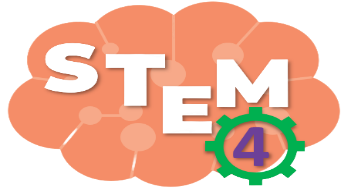 TÍNH TOÁN CHI PHÍ LÀM ĐỒ CHƠICHONG CHÓNGTên nhóm: Sóc nâuTÍNH TOÁN CHI PHÍ LÀM ĐỒ CHƠICHONG CHÓNGTên nhóm: Sóc nâuTÍNH TOÁN CHI PHÍ LÀM ĐỒ CHƠICHONG CHÓNGTên nhóm: Sóc nâuSTTVật liệu sử dụngVật liệu sử dụngSố lượngThành tiền12345Tổng số tiềnTổng số tiền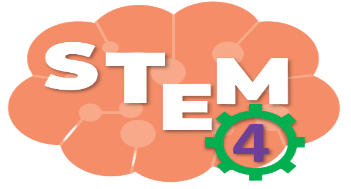 TÍNH TOÁN CHI PHÍ LÀM ĐỒ CHƠICHONG CHÓNGTên nhóm: Thỏ ngọcTÍNH TOÁN CHI PHÍ LÀM ĐỒ CHƠICHONG CHÓNGTên nhóm: Thỏ ngọcTÍNH TOÁN CHI PHÍ LÀM ĐỒ CHƠICHONG CHÓNGTên nhóm: Thỏ ngọcSTTVật liệu sử dụngVật liệu sử dụngSố lượngThành tiền12345Tổng số tiềnTổng số tiềnTÍNH TOÁN CHI PHÍ LÀM ĐỒ CHƠICHONG CHÓNGTên nhóm: Vành khuyênTÍNH TOÁN CHI PHÍ LÀM ĐỒ CHƠICHONG CHÓNGTên nhóm: Vành khuyênTÍNH TOÁN CHI PHÍ LÀM ĐỒ CHƠICHONG CHÓNGTên nhóm: Vành khuyênSTTVật liệu sử dụngVật liệu sử dụngSố lượngThành tiền12345Tổng số tiềnTổng số tiềnTÍNH TOÁN CHI PHÍ LÀM ĐỒ CHƠICHONG CHÓNGTên nhóm: Voi conTÍNH TOÁN CHI PHÍ LÀM ĐỒ CHƠICHONG CHÓNGTên nhóm: Voi conTÍNH TOÁN CHI PHÍ LÀM ĐỒ CHƠICHONG CHÓNGTên nhóm: Voi conSTTVật liệu sử dụngVật liệu sử dụngSố lượngThành tiền12345Tổng số tiềnTổng số tiền